Администрация Ртищевского муниципального района Саратовской областиУПРАВЛЕНИЕ ОБЩЕГО ОБРАЗОВАНИЯ АДМИНИСТРАЦИИРТИЩЕВСКОГО МУНИЦИПАЛЬНОГО РАЙОНАСАРАТОВСКОЙ ОБЛАСТИ(Управление общего образования Ртищевского района)ПРИКАЗОт 27 марта 2019 года		               г. Ртищево			       № 108 В соответствии с приказом управления общего образования № 56 от 12.02.2019г. «Об утверждении плана работы по профилактике суицидальных тенденций» и в целях содействия развитию у школьников личностных качеств, позволяющих успешно преодолевать жизненные кризисы и эмоциональные травмы ПРИКАЗЫВАЮ:Провести районную образовательно-профилактическую акцию «Неделя развития жизнестойкости» в период с 3 апреля 2019г. по 19 апреля 2019г.Утвердить положение о проведении районной образовательно-профилактической акции «Неделя развития жизнестойкости» (Приложение № 1).3. Руководителям образовательных учреждений:3.1. Обеспечить участие участников образовательных отношений в образовательно-профилактической акции «Неделя развития жизнестойкости» с 3 по 19 апреля 2019 года.3.2. Разработать внутришкольный план проведения акции.3.3. Опубликовать на сайте образовательных учреждений отчет по итогам акции в виде заметки о проведенных мероприятиях в сопровождении фото-материалов. 3.4. Обеспечить участие обучающихся в межрегиональных конкурсах сочинений «Росток» и презентаций/видеороликов «Феникс» (приложения № 2, №3).4. Контроль за исполнением настоящего приказа оставляю за собой. Начальник управления общего образования администрации Ртищевского муниципального района    	   			     	С.В.РудаеваПриложение № 1 к приказу                                                                                                                                   от 27.03.2019 г.  № 108Положение о проведении районной образовательно-профилактической акции «Неделя развития жизнестойкости»ЦЕЛИ И ЗАДАЧИ АКЦИИ1.1.Цель проведения акции «Недели развития жизнестойкости» (далее по тексту – НРЖ) – содействие развитию у школьников личностных качеств, позволяющих успешно преодолевать жизненные кризисы и эмоциональные травмы. 1.2. Задачи акции – вовлечение школьников в мероприятия, направленные на развитие личностных качеств и жизненных компетенций, способствующих повышению их жизнестойкости; поддержка школьных инициатив, направленных на творческое развитие качеств и навыков жизнестойкости, распространение «философии жизнестойкости» в школьной среде и обществе в целом.1.3. Главные принципы участия в НРЖ – создание для школьников возможности осознанного выбора точки приложения сил, активизация их добровольного участия в творческих проектах и конкурсах, раскрывающих основные идеи и ценности «философии жизнестойкости». «Неделя развития жизнестойкости» должна планироваться и реализовываться как итог повседневной образовательно-профилактической и воспитательной работы в образовательном учреждении, что предполагает предварительную подготовку учащихся и поддержку их инициатив, направленных на развитие жизнестойкости в течение всего учебного года. В каждом образовательном учреждении должен быть назначен ответственный за подготовку и проведение НРЖ. 1.4.В ходе проведения «Недели развития жизнестойкости» предполагается проведение следующих тематических акций и мероприятий:проведение в учебных учреждениях уроков и тренингов жизнестойкости; проведение конкурсов на лучшую презентацию примеров жизнестойкости;организация семинаров, форумов, тематических концертов;подготовка театрализованных постановок, раскрывающих основные идеи «философии жизнестойкости»;проведение акций по распространению «философии жизнестойкости» среди учащихся;проведение конкурсов детских рисунков и рассказов, раскрывающих ценность личностных качеств и навыков, определяющих высокий уровень жизнестойкости;конкурс на лучшую презентацию художественного произведения, раскрывающего основные идеи «философии жизнестойкости» и др.ОРГАНИЗАТОРЫ АКЦИИУправление общего образования администрации Ртищевского муниципального районаОператором межрегиональных конкурсов сочинений «Росток» и презентаций/видеороликов «Феникс» является ЧОУ МОЦ «ШКОЛА «КРЫЛЬЯ» г.Балашова.УЧАСТНИКИ АКЦИИ3.1. Участниками акции являются участников образовательных отношений общеобразовательных учреждений Ртищевского района. СРОКИ И ПОРЯДОК ПРОВЕДЕНИЯ АКЦИИНеобходимые подготовительные мероприятия:Доведение на общешкольных планёрках, педсоветах и других групповых мероприятиях предварительной информации о проведении НРЖ.Назначение ответственных за проводимые в рамках НРЖ общешкольные акции и другие мероприятия, за приглашение на открытие НРЖ родителей.Привлечение наиболее активных родителей и подготовленных школьников к подготовке и проведению акции.4.2. Акция «Неделя развития жизнестойкости» проводится в образовательных учреждениях в период с 3 по 19 апреля 2019 года (по внутришкольному плану). 4.3. По итогам внутришкольной акции школьные команды принимают решение об участии в межрегиональных конкурсах (Положение о конкурсах в Приложении 2, 3) на сайте www.strazh-2018.ru 4.4. Школьные команды, участвующие в межрегиональных конкурсах, до 15.04.2019 г. подают заявки на участие на эл.адрес krylya.lien@yandex.ru4.5. С 15.04.2019 г. по 30.04.2019 г. школьные команды присылают на эл.адрес krylya.lien@yandex.ru творческие работы, соответствующие требованиям положений о межрегиональных конкурсах. Оператор конкурсов публикует работы школьников на сайте www.strazh-2018.ru 4.6. С 06.05.2019 г. по 20.05.2019 г. оператор конкурсов подводит итоги и выбирает победителей.4.7. Объявление результатов конкурсов и награждение победителей состоится в период с 20.05.2019 г. по 25.05.2019 г.ПЛАН ПРОВЕДЕНИЯ И КРАТКОЕ СОДЕРЖАНИЕ МЕРОПРИЯТИЙКаждый день «Недели развития жизнестойкости» имеет свое название и задачу, определяющие план возможных мероприятий. Однако проводимые мероприятия могут выходить за рамки одной недели. Положение 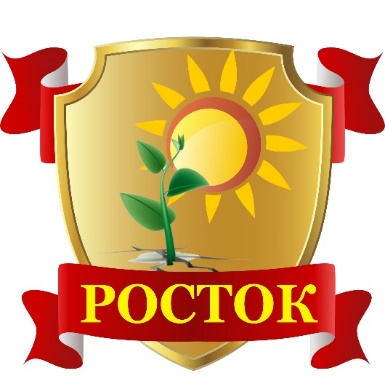 о межрегиональном конкурсе сочинений «Росток»(для педагогов- кураторов программы на местах)Общие положения1.1. Настоящее Положение утверждает порядок организации и проведения районного конкурса сочинений «Росток» (далее - Конкурс), порядок участия в Конкурсе и определение победителей Конкурса.1.2. Учредителем и оператором Конкурса является ЧОУ МОЦ «ШКОЛА «КРЫЛЬЯ».1.3. Организационно-техническое и информационное сопровождение Конкурса осуществляется на специально созданном в целях реализации проекта электронном ресурсе - официальном сайте Конкурса -https://strazh-2018.ru/1.4. Цели Конкурса:активное вовлечение школьников в процесс формирования и развития жизнестойкости как интегральной личностной характеристики;развитие у обучающихся личностных качеств и жизненных компетенций, способствующих их стрессоустойчивости и жизнестойкости в кризисных ситуациях, вызванных различными конфликтами, социальной дезадаптацией, эмоциональными и физическими травмами;формирование личностных установок и ценностей, направленных на преодоление жизненных трудностей, развитие внутриличностных ресурсов и социальных навыков, необходимых для конструктивного разрешения возникающих проблем.1.5. Задачи Конкурса: обучение школьников индивидуальному творческому самовыражению через возрождение традиций написания сочинения как самостоятельной творческой работы, в которой отражаются предметные и метапредметные результаты обучения;распространение накопленного отечественной педагогикой опыта обучения написанию сочинений и развития связной письменной речи обучающихся посредством их мотивации к достижению личностно значимых результатов;соединение жизненного опыта современных педагогов и творческого потенциала обучающихся посредством создания стимулов для их самореализации, повышения их социальной и творческой активности; привлечение внимания общественности к социально значимым проектам в области образования и воспитания молодого поколения на основе применения эффективных практик развития письменной речи обучающихся и обучения написанию сочинений;воспитание жизнестойкой личности посредством творческого освоения молодым поколением личностных качеств и жизненных навыков, способствующих повышению индивидуального уровня жизнестойкости.1.6. Участниками Конкурса являются обучающиеся государственных, муниципальных и негосударственных общеобразовательных организаций, обучающиеся организаций среднего профессионального образования, в том числе дети-инвалиды и обучающиеся с ограниченными возможностями здоровья. Конкурс проводится среди 4 групп обучающихся:1 группа - обучающиеся 5-6 классов;2 группа - обучающиеся 7-9 классов;3 группа - обучающиеся 10-11 классов;4 группа - обучающиеся организаций среднего профессионального образования.1.7. Участие в Конкурсе добровольное.1.8. Рабочим языком Конкурса является русский язык - государственный язык Российской Федерации.1.9. Организация и проведение Конкурса регламентируются настоящим Положением.1.10. Оператор Конкурса оставляет за собой право использовать конкурсные материалы в некоммерческих целях (репродуцировать в целях рекламы Конкурса, в методических и информационных изданиях, для освещения итогов конкурса в средствах массовой информации, в учебных целях) на основе согласия конкурсантов. Конкурсанты соглашаются с безвозмездной публикацией их работ или фрагментов работ любым способом и на любых носителях по усмотрению Оператора с обязательным указанием авторства работ.1.11. Информация о проведении Конкурса размещается на официальном сайте проекта -https://strazh-2018.ru/1.12. Конкурс имеет официальный логотип, который может быть использован на всех ресурсах, сопровождающих проведение Конкурса, а также в оформлении мероприятий, имеющих непосредственное отношение к Конкурсу.II. Тематические направления Конкурса и жанры конкурсных работ2.1. Тематические направления Конкурса:Яркие образы и примеры жизнестойкости в мировой литературе (в произведениях российских и зарубежных поэтов и прозаиков);Яркие образы и примеры жизнестойкости в истории нашей многонациональной Родины;Яркие образы и примеры жизнестойкости, получившие отражение в отечественном и зарубежном кинематографе;Примеры жизнестойкости, нашедшие отражения в семейных преданиях о судьбах и жизнях дедов и прадедов;Творческий обзор советов и рекомендаций по развитию жизнестойкости, отраженных в научной, публицистической и религиозной литературеРазвернутое изложение собственного понимания «внутренних истоков» и компонентов жизнестойкости.2.2. Выбор тематического направления осуществляет участник Конкурса. Тему конкурсной работы участник Конкурса формулирует самостоятельно в рамках выбранного им тематического направления.2.3. Не рекомендуется использовать в качестве темы формулировку тематического направления2.4. Кураторы программы в образовательных учреждениях осуществляют отбор лучших творческих работ (самостоятельных сочинений), подготовленных на Конкурс.2.5. Жанры конкурсных работ: рассказ, письмо, очерк, эссе, рецензия, заочная экскурсия.2.6. Выбор жанра конкурсной работы участник Конкурса осуществляет самостоятельно.III. Сроки и организация проведения Конкурса3.1. Настоящее Положение регламентирует проведение внутришкольного и межрегионального этапов Конкурса.3.2. Предварительно кураторами школьных команд осуществляется ознакомление участников с положением о Конкурсе и тематикой сочинений.3.3. Внутришкольный этап проводится в период с 01.04.2019 г. по 15.04.2019 г., по его итогам осуществляется выбор победителей (не более трех работ от школы – по одной от каждой возрастной группы).3.4. Заявка на участие в районном этапе конкурса присылаются на эл.адрес krylya.lien@yandex.ru до 15.04.2019 г. 3.5. Работы победителей внутришкольного этапа в формате jpg присылаются на эл.адрес krylya.lien@yandex.ru до 30.04.2019 г. 3.6. Оператор загружает работы на сайт https://strazh-2018.ru/.3.7. Районный этап включает оценку лучших конкурсных работ, определение победителей, объявление результатов Конкурса и награждение победителей - до 25 мая 2019 года.3.8. Не подлежат рассмотрению работы, подготовленные с нарушением требований к их оформлению или с нарушением сроков представления.3.9. Для оценки работ участников Конкурса и определения победителей Конкурса создается жюри Конкурса.3.10. Победители Конкурса определяются на основании результатов оценивания жюри конкурсных работ. IV. Требования к конкурсным работам и порядок проведения этапов Конкурса4.1. Каждый участник имеет право представить на Конкурс одну работу.4.2. Участники Конкурса выполняют работу самостоятельно на русском языке в прозе.4.3. Конкурсная работа должна быть выполнена в рукописном виде на бланке с логотипом Конкурса (Приложение).4.4. К Конкурсу допускаются работы в объеме:5 – 6 класс – 1- 2 стр.; 7 – 9 класс – 2 - 3 стр.;10 – 11 класс и обучающиеся организаций среднего профессионального образования – 3 – 5 стр. рукописного текста.4.5. Незначительное изменение установленного объема в сторону уменьшения или увеличения допускается.4.6. К оценке членами жюри не допускаются работы, имеющие множество помарок, зачеркиваний, следы грязи и механического воздействия.4.7. Титульный лист работы должен содержать: название субъекта Российской Федерации, населенного пункта и образовательной организации, ФИО обучающегося полностью, класс (группа), тема сочинения. 4.8. Работа выполняется с одной стороны листа, вторая остается пустой (для удобства сканирования).4.9. Страницы конкурсной работы должны быть пронумерованы, номера страниц проставляются снизу посередине.4.10. Письменная работа выполняется темно-синими чернилами.4.11. Конкурсные работы принимаются в сканированном виде (в формате .jpg, тип изображения - цветное, разрешение 600 dpi, объемом не более 3 МБ).4.12. Конкурсные работы, присланные участниками, размещаются на сайте проекта до 6 мая 2019 года (включительно). 4.13. Перед размещением на сайте Конкурса работы будут проверены на плагиат.V. Критерии и порядок оценивания конкурсных работ5.1. Оценивание лучших конкурсных работ осуществляется по следующим 6-ти критериям:- соответствие сочинения тематическим направлениям Конкурса и формулировке темы;- целостность композиции сочинения;- глубина раскрытия истоков жизнестойкости и широта охвата ее компонентов;- выражение в сочинении авторской позиции;- художественное своеобразие и красота языка сочинения;- оригинальность авторского самовыражения;5.2. Оценивание производится по балльной системе. Максимальный балл по каждому критерию/показателю – 5. Итоговая сумма баллов, выставленных одним членом жюри за одну конкурсную работу, не может превышать 30 баллов.5.3. Каждая работа оценивается не менее чем двумя членами жюри.5.4. Конкурсные работы участников каждой возрастной группы оцениваются отдельно.5.5. На основании протоколов работы жюри составляются рейтинговые списки участников по возрастным группам. На основании полученных результатов выявляются победители Конкурса.5.6. Определение победителей Конкурса сочинений осуществляется в соответствии с протоколами оценки работ и рейтинговым списком Конкурса.VI. Определение победителей и подведение итогов Конкурса6.1. Абсолютными победителями Конкурса становятся участники, набравшие наибольшее количество баллов в своей возрастной группе в межрегиональном этапе Конкурса.6.2. Кураторы школьных команд награждаются специальными сертификатами от организаторов Конкурса (ГАУ ДПО «СОИРО»).6.3. Победители Конкурса награждаются дипломами победителя и памятными подарками.6.4. Организаторы Конкурса имеют право учредить специальные номинации для участников Конкурса.Задать вопросы и уточнить информацию можно у координатора проекта Ирины Сергеевны Кульковой, тел. 89030203400.Положение 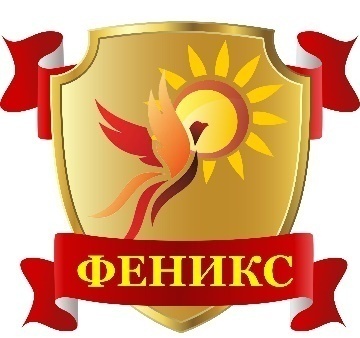 о межрегиональном конкурсе презентаций/видеороликов «Феникс»(для педагогов- кураторов программы на местах)Общие положения1.1. Настоящее Положение утверждает порядок организации и проведения районного конкурса презентаций/видеороликов «Феникс» (далее - Конкурс), порядок участия в Конкурсе и определение победителей Конкурса.1.2. Учредителем и оператором Конкурса является ЧОУ МОЦ «ШКОЛА «КРЫЛЬЯ».1.3. Организационно-техническое и информационное сопровождение Конкурса осуществляется на специально созданном в целях реализации проекта электронном ресурсе - официальном сайте Конкурса -https://strazh-2018.ru/1.4. Цели Конкурса:активное вовлечение школьников в процесс формирования и развития жизнестойкости как интегральной личностной характеристики;развитие у обучающихся личностных качеств и жизненных компетенций, способствующих их стрессоустойчивости и жизнестойкости в кризисных ситуациях, вызванных различными конфликтами, социальной дезадаптацией, эмоциональными и физическими травмами;формирование личностных установок и ценностей, направленных на преодоление жизненных трудностей, развитие внутриличностных ресурсов и социальных навыков, необходимых для конструктивного разрешения возникающих проблем.1.5. Задачи Конкурса: привлечение учащихся, умеющих работать с видеокамерой, увлекающихся видеосъёмкой, к созданию творческих социально-ориентированных проектов;обучение школьников индивидуальному творческому самовыражению через создание видеороликов как самостоятельной творческой работы, в которой отражаются предметные и метапредметные результаты обучения;соединение жизненного опыта современных педагогов и творческого потенциала обучающихся посредством создания стимулов для их самореализации, повышения их социальной и творческой активности; привлечение внимания общественности к социально значимым проектам в области образования и воспитания молодого поколения на основе применения технических и программных средств создания и обработки видеоконтента как творческого продукта;формирования активной жизненной позиции учащихся, развития интеллектуального, творческого и эстетического потенциала посредством компьютерных технологий;воспитание жизнестойкой личности посредством творческого освоения молодым поколением личностных качеств и жизненных навыков, способствующих повышению индивидуального уровня жизнестойкости;развитие наблюдательности, эстетического вкуса, творческого подхода к решению поставленных задач, формирование навыков поиска и работы с информацией, расширение кругозора;формирование у школьников коммуникативных навыков, уважения к школе, учителям, школьным и общественным традициям;повышение профессионального уровня педагогов в области информационных технологий.1.6. Участниками Конкурса являются обучающиеся государственных, муниципальных и негосударственных общеобразовательных организаций, обучающиеся организаций среднего профессионального образования, в том числе дети-инвалиды и обучающиеся с ограниченными возможностями здоровья. Конкурс проводится среди 4 групп обучающихся:1 группа - обучающиеся 5-6 классов;2 группа - обучающиеся 7-9 классов;3 группа - обучающиеся 10-11 классов;4 группа - обучающиеся организаций среднего профессионального образования.1.7. Участие в Конкурсе добровольное.1.8. Рабочим языком Конкурса является русский язык - государственный язык Российской Федерации.1.9. Организация и проведение Конкурса регламентируются настоящим Положением.1.10. Оператор Конкурса оставляет за собой право использовать конкурсные материалы в некоммерческих целях (репродуцировать в целях рекламы Конкурса, в методических и информационных изданиях, для освещения итогов конкурса в средствах массовой информации, в учебных целях) на основе согласия конкурсантов. Конкурсанты соглашаются с безвозмездной публикацией их работ или фрагментов работ любым способом и на любых носителях по усмотрению Оператора с обязательным указанием авторства работ.1.11. Информация о проведении Конкурса размещается на официальном сайте проекта -https://strazh-2018.ru/1.12. Конкурс имеет официальный логотип, который может быть использован на всех ресурсах, сопровождающих проведение Конкурса, а также в оформлении мероприятий, имеющих непосредственное отношение к Конкурсу.II. Тематические направления Конкурса и жанры конкурсных работ2.1. Тематические направления Конкурса:Творческое воплощение ключевых компонентов жизнестойкости (сила воли, находчивость, смелость, стрессоустойчивость и т.д.) в игровой форме;Пути развития жизнестойкости в юном возрасте (через занятия спортом, туризм и т.д.);Собственное понимание «внутренних истоков» и компонентов жизнестойкости;Яркие образы и примеры жизнестойкости из отечественной, городской, семейной истории;Примеры жизнестойкости, проявленные известными отечественными воинами, спортсменами, а также простыми людьми;2.2. Выбор темы презентации/видеоролика осуществляет участник Конкурса. 2.3. Кураторы программы в образовательных учреждениях осуществляют отбор лучших творческих работ, подготовленных на Конкурс.2.4. Жанры работ: презентация, сохраненная в видеоформате, документальный видеоролик, игровой видеоролик.2.5. Выбор жанра конкурсной работы участник Конкурса осуществляет самостоятельно.III. Сроки и организация проведения Конкурса3.1. Настоящее Положение регламентирует проведение внутришкольного и межрегионального этапов Конкурса.3.2. Предварительно кураторами школьных команд осуществляется ознакомление участников с положением о Конкурсе и тематикой презентаций/видеороликов.3.3. Внутришкольный этап проводится в период с 01.04.2019 г. по 15.04.2019 г., по его итогам осуществляется выбор победителей (не более трех работ от школы – по одной от каждой возрастной группы).3.4. Заявка на участие в районном этапе конкурса присылаются на эл.адрес krylya.lien@yandex.ru до 15.04.2019 г. 3.5. Работы победителей внутришкольного этапа присылаются на эл.адрес krylya.lien@yandex.ru до 30.04.2019 г. 3.6. Оператор загружает работы на сайт https://strazh-2018.ru/.3.7. Районный этап включает оценку лучших конкурсных работ, определение победителей, объявление результатов Конкурса и награждение победителей - до 25 мая 2019 года.3.8. Не подлежат рассмотрению работы, подготовленные с нарушением требований к их оформлению или с нарушением сроков представления.3.9. Для оценки работ участников Конкурса и определения победителей Конкурса создается жюри Конкурса.3.10. Победители Конкурса определяются на основании результатов оценивания жюри конкурсных работ. 3.11.	Участник гарантирует, что любое лицо, показанное в его творческой работе, изъявило согласие на съемку и участие в конкурсе. Все претензии лица разрешаются участником конкурса, предоставившим презентацию/видеоролик с изображением соответствующего лица для участия в конкурсе.IV. Требования к конкурсным работам и порядок проведения этапов Конкурса4.1. Каждая команда имеет право представить на Конкурс одну работу.4.2. На конкурс предоставляются презентации/видеоролики, созданные любыми доступными средствами, соответствующие тематике и номинациям конкурса.4.3. К участию в Конкурсе принимаются только завершенные оригинальные произведения, отвечающие целям и задачам проведения Конкурса.4.4. Допускается использование в презентации/видеоролике коротких (не более 10 секунд) фрагментов из художественных и документальных, анимационных фильмов.4.5. В работе могут использоваться фотографии, домашние видеозаписи.4.6. Продолжительность презентации/видеоролика не должна превышать 5 минут.4.7. Презентации/видеоролики должны иметь формат avi, wmv, mov, mp4.4.8. На конкурс не принимаются работы рекламного характера, оскорбляющие достоинство и чувства других людей, не укладывающиеся в тематику конкурса.4.9. Работа должна содержать следующую информацию:-автор(ы), образовательная организация, населенный пункт, класс обучения, название.4.11. Материал должен быть изложен интересно и лаконично с оригинально подобранным текстом.4.12. Работы низкого качества к участию в Конкурсе не принимаются.4.13. Конкурсные работы размещаются на сайте проекта до 6 мая 2019 года (включительно).4.14. Перед размещением на сайте Конкурса работы будут проверены на плагиат.V. Критерии и порядок оценивания конкурсных работ5.1. Оценивание конкурсных работ, осуществляется по следующим 6-ти критериям:- Конкурсная работа оценивается членами жюри по следующим критериям:•	содержание (соответствие тематике: информационное наполнение, соответствие материала заявленной теме);•	качество технической реализации;•	сценарий (идея, оригинальность представления материала); креативность;•	выразительные средства: наличие звукового сопровождения, видеоэффекты;•	режиссура (композиция, эффектность воздействия на зрителя);•	операторское искусство (профессионализм выполнения работы).5.2. Оценивание производится по балльной системе. Максимальный балл по каждому критерию/показателю – 5. Итоговая сумма баллов, выставленных одним членом жюри за одну конкурсную работу, не может превышать 30 баллов.5.3. Каждая работа оценивается не менее чем двумя членами жюри.5.4. Конкурсные работы участников каждой возрастной группы оцениваются отдельно.5.5. На основании протоколов работы жюри составляются рейтинговые списки участников по возрастным группам. На основании полученных результатов выявляются победители Конкурса.5.6. Определение победителей Конкурса презентаций/видеороликов осуществляется в соответствии с протоколами оценки работ и рейтинговым списком Конкурса.VI. Определение победителей и подведение итогов Конкурса6.1. Абсолютными победителями Конкурса становятся участники, набравшие наибольшее количество баллов в своей возрастной группе в межрегиональном этапе Конкурса.6.2. Кураторы школьных команд награждаются специальными сертификатами от организаторов Конкурса (ГАУ ДПО «СОИРО»).6.3. Победители Конкурса награждаются дипломами победителя и памятными подарками.6.4. Организаторы Конкурса имеют право учредить специальные номинации для участников Конкурса.Задать вопросы и уточнить информацию можно у регионального координатора проекта Ирины Сергеевны Кульковой, тел. 89030203400.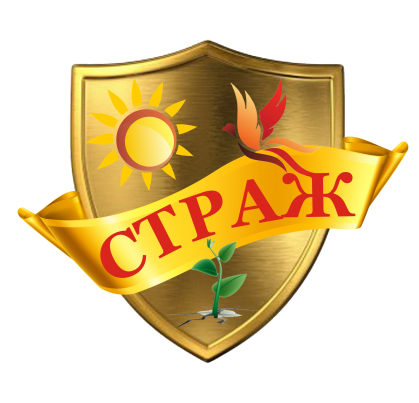 ЗАЯВКАна участие в интернет-конкурсах в рамках акции«НЕДЕЛЯ РАЗВИТИЯ ЖИЗНЕСТОЙКОСТИ-2019»Все поля заявки обязательны для заполнения.Заявки необходимо прислать на эл.адрес krylya.lien@yandex.ru до 15.04.2019 г.На каждую творческую работу оформляется отдельная заявка.Школьная команда может подать несколько заявок.Творческие работы необходимо прислать не позднее 30.04.2019г.Сочинения должны быть выполнены на бланках конкурса, листы пронумерованы, отсканированы в формате jpg (фото)Презентации/видеоролики должны быть сохранены в форматах avi, wmv, mov, mp4Районный конкурс сочинений 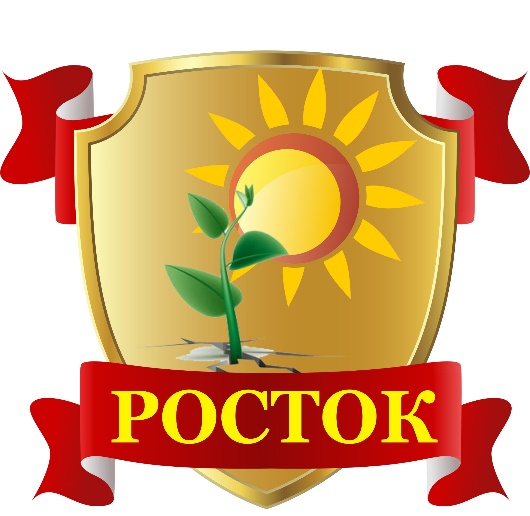 «Росток»Творческая работатема сочиненияФИО обучающегося полностью в родительном падежекласс (группа)образовательная организацияназвание субъекта Российской Федерации (область, район)населенный пункт Районный конкурс сочинений «Росток»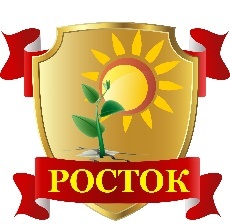  Районный конкурс сочинений «Росток» Районный конкурс сочинений «Росток» Районный конкурс сочинений «Росток» Районный конкурс сочинений «Росток» Районный конкурс сочинений «Росток»Краткая информация о проведенииРАЙОННОЙ ОБРАЗОВАТЕЛЬНО-ПРОФИЛАКТИЧЕСКОЙ АКЦИИ «НЕДЕЛЯ РАЗВИТИЯ ЖИЗНЕСТОЙКОСТИ-2019»Последовательность мероприятий:Акция «Неделя развития жизнестойкости» проводится в образовательных учреждениях в период с 3 по 19 апреля 2019 года. По итогам внутришкольной акции школьные команды принимают решение об участии в интернет-конкурсах (Положение о конкурсах в Приложении 1,2) на сайте www.strazh-2018.ru. Школьные команды, участвующие в интернет-конкурсах, до 15.04.2019 г. подают заявки на участие на эл.адрес krylya.lien@yandex.ru Школьные команды до 30.04.2019 г. оплачивают оргвзнос в размере 100 р. с каждого участника. Оргвзносы участников формируют призовой фонд конкурсов. С 15.04.2019 г. по 30.04.2019 г. школьные команды присылают на эл.адрес krylya.lien@yandex.ru творческие работы, соответствующие требованиям положений о конкурсах (Положение о конкурсах в Приложении 1,2). Оператор конкурсов публикует работы школьников на сайте www.strazh-2018.ru С 06.05.2019 г. по 20.05.2019 г. оператор конкурсов подводит итоги и выбирает победителей.Объявление результатов конкурсов и награждение победителей состоится в период с 20.05.2019 г. по 25.05.2019 г.  Кураторы школьных команд награждаются специальными сертификатами от ГАУ ДПО «СОИРО». Победители конкурсов награждаются дипломами победителя и памятными подарками.Задать вопросы и уточнить информацию можно у координатора проекта Ирины Сергеевны Кульковой, тел. 89030203400.О проведении районной образовательно-профилактической акции «Неделя развития жизнестойкости» День недели Что делатьПонедельник Открытие НРЖ. Введение в тематику «Жизнестойкость»Задача – познакомить школьников с понятием «жизнестойкость» – как важнейшей личностной характеристикой, сочетающей установки на жизнелюбие и энергичность, умение творчески и конструктивно реагировать на сложные жизненные ситуации, готовность выходить победителем из любых испытаний и усваивать уроки из каждой жизненной ситуации. Подготовительные мероприятия:Распространение информации о графике и условиях проведения отдельных мероприятий в рамках акции НРЖ, включая акции и конкурсы, направленные на развитие жизнестойкости как лучшего способа взаимодействия с миром.Проводимые мероприятия: Знакомство школьников с понятием «жизнестойкость» с привлечением исторически достоверных фактов проявления людьми выдающейся жизнестойкости в труднейших жизненных обстоятельствах. Диагностика компонентов жизнестойкости среди учащихся 5-11-х классов и обсуждение полученных данных с классными руководителями и школьными психологами Групповой дискурс со школьниками на темы: «Что даёт развитие жизнестойкости человеку?» и «Что мешает развитию жизнестойкости в современном обществе?».ВторникПути обретения жизнестойкостиЗадача – передать школьникам базовые знания и умения, позволяющие развивать наиболее важные компоненты жизнестойкости (стрессоустойчивость, стратегии совладания с кризисными ситуациями, креативность, предусмотрительность и т.д.). Проводимые мероприятия Практикум преодоления трудностей: формирование умения постоять за себя, отстаивать свои права, сказать «нет»: анализировать ситуации, выявляя свое ошибочное суждение. Индивидуальные приемы психологической защиты и совладающего поведения в сложных жизненных ситуациях (психологические игры, моделирующие техники и т.д.). Практикум нестандартных решений в трудных жизненных ситуациях: переосмысление понятий «опасность», «риск», «трудная жизненная ситуация», «самопомощь», «взаимопомощь». Обучение приемам анализа, планирования и преодоления трудной жизненной ситуации. Формирования умения обращаться за помощью к взрослому, сверстникам, пользоваться телефоном доверия. Обучение приёмам экстренной помощи и самопомощи. (игры на основе ТРИЗ и т.д.).СредаВнутришкольный конкурс на лучшее раскрытие личностных смыслов жизнестойкостиЗадача – раскрыть в художественно-публицистической либо научно-публицистической форме множественные смыслы, присутствующие в понятии «жизнестойкость» посредством проведения конкурса индивидуальных и групповых презентаций школьников на тему «Почему необходимо развивать жизнестойкость».Проводимые мероприятияПроведение конкурса художественно-публицистических и научно–публицистических презентаций среди учащихся 5-11-х классов по следующим номинациям: - групповая презентация на тему «Что такое жизнестойкость» (группы от 2 до 4 человек)- индивидуальная презентация на тему «Моё личное понимание жизнестойкости»  Проведение конкурса на наиболее творческое выражение понимания жизнестойкости посредством художественно-графической символизации каждой из 14 букв присутствующей в данном слове; Участвуют ученики старших классов и классные руководители.Четвергконкурс внутри-школьных акций по тематике жизнестойкости Задача – вовлечение учащейся молодёжи в процесс распространения основных идей и ценностей, вкладываемых в понятие «жизнестойкость» посредством разработки и реализации авторских проектов «школьных акций». Привлечение внимания педагогов и родителей к проблемам детей и подростков через реализацию акций, направленных на распространение знаний, умений и навыков, обеспечивающих развитие жизнестойкости. Необходимые подготовительные мероприятия:Доведение до учащихся 5-11-х классов условий разработки, реализации социальных и культурно-образовательных акций, направленных на развитие и распространение «философии жизнестойкости» в образовательной среде Проводимые мероприятия:Реализация подготовленных социальных и культурно-образовательных мини-акций, направленных на развитие и распространение «философии жизнестойкости» в образовательных учреждениях;Коллективное обсуждение и оценивание представленных проектов, подготовленных презентаций ПятницаСемейные корнижизнестойкостиЗадача – донести до родительской общественности знания о наиболее важных внутрисемейных условиях и факторах развития жизнестойкости ребенка, а также рассмотреть на конкретных примерах факторы, препятствующие благополучному психическому развитию ребенка.Необходимые подготовительные мероприятия:предварительное оповещение семей о проводимых мероприятиях в рамках НРЖ и степени их участия в них;Проводимые мероприятия:Практический семинар для родителей на тему «Слагаемые жизнестойкости детей» с последующим обсуждением с участием психологов и педагогов; Мастер-класс для родителей «Осознанное воспитательное воздействие» и др.Театрализованное представление по тематике НРЖ с участием родителей;Сбор и анализ полученных результатовЗадача – сбор оценок и мнений представителей целевой группы о целесообразности и эффективности отдельных мероприятий в рамках НРЖ, обобщение всей информации, подведение итогов, награждение самых активных участников акции.№ п/пСведенияСведения1Образовательное учреждение2Название команды3ФИО участника (-ков) полностью4ФИО руководителя (педагога, родителя) полностью5Конкурс сочинений или презентаций/видеороликов (указать нужное)6Название творческой работы7Краткое описание творческой работы8Контактный телефон и эл.почта руководителя (педагога, родителя)№ п/пМероприятиеСроки проведения1.Акция «Неделя развития жизнестойкости-2019», которая проводится в образовательных учреждениях 03.04.2019г. - 19.04.2019г.2.Интернет-конкурс сочинений «Росток»15.04.2019г.- 17.05.2019г3.Интернет-конкурс презентаций/ видеороликов «Феникс»15.04.2019г.- 17.05.2019г4.Награждение победителей интернет-конкурсов «Феникс» и «Росток»Май 2019 г.